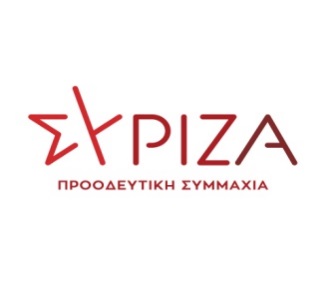 13 Σεπτεμβρίου 2022ΕΡΩΤΗΣΗΠρος την Υπουργό Παιδείας και ΘρησκευμάτωνΘέμα: Απόσυρση της Πανεπιστημιακής Αστυνομίας από τα ΑΕΙ ΚρήτηςΠαρά την ομόθυμη καταδίκη μιας τέτοιας κυβερνητικής απόφασης, το Υπουργείο Παιδείας  - με την συνεργασία και του Υπουργείου Προστασίας του Πολίτη -  προχωρά στην εγκατάσταση πανεπιστημιακής Αστυνομίας και στα ΑΕΙ της Κρήτης. Είναι χαρακτηριστικό ότι η απόφαση αυτή υλοποιείται σε μια περίοδο που η Πρυτανεία του Πανεπιστημίου Κρήτης σε πρόσφατη ανακοίνωσή της τονίζει ότι «πάγια θέση μας είναι ότι η λεγόμενη «Πανεπιστημιακή Αστυνομία» θα προκαλέσει και δε θα λύσει προβλήματα στα Ακαδημαϊκά Ιδρύματα. Τα Πανεπιστήμια είναι χώροι ελεύθερης διακίνησης ιδεών, παραγωγής γνώσης, αριστείας και καλλιέργειας ακαδημαϊκού και δημοκρατικού ήθους».Αγνοώντας την πανεπιστημιακή κοινότητα, η Κυβέρνηση παραμένει ιδεοληπτικά αμετακίνητη από τη θέση της, και πριν λίγες ημέρες πραγματοποιήθηκε στις έδρες των Διευθύνσεων Αστυνομίας  Χανίων, Ρεθύμνου και Ηρακλείου η ορκωμοσία των Ειδικών Φρουρών που θα στελεχώσουν τις Ομάδες Προστασίας Πανεπιστημιακών Ιδρυμάτων. Επειδή η εγκατάσταση της Πανεπιστημιακής Αστυνομίας συναντά την ομόθυμη αντίδραση των Πανεπιστημιακών και των φοιτητών, και «θα προκαλέσει προβλήματα στα πανεπιστημιακά ιδρύματα»Επειδή το δημόσιο Πανεπιστήμιο έχει ανάγκη από πόρους που θα προάγουν την έρευνα, τη γνώση και όχι από άσκοπες σπατάλες για «φρούρηση».Επειδή τα Πανεπιστήμια της Κρήτης έχουν αποδείξει ότι είναι χώροι ελεύθερης διακίνησης ιδεών, παραγωγής γνώσης, αριστείας και καλλιέργειας ακαδημαϊκού και δημοκρατικού ήθους.Ερωτάται η αρμόδια Υπουργός:Έχει λάβει υπόψη τις ανακοινώσεις και θέσεις των πανεπιστημιακών ιδρυμάτων που στρέφονται ενάντια στην τοποθέτηση πανεπιστημιακής αστυνομίας στα πανεπιστημιακά ιδρύματα, και τι έχει απαντήσει σχετικά;Θα αποσύρει τον σχεδιασμό για τοποθέτηση πανεπιστημιακής αστυνομίας στα Πανεπιστήμια της Κρήτης, βάζοντας τέλος στα προβλήματα που θα δημιουργήσει μια τέτοια υλοποίηση;Θα αυξήσει την χρηματοδότηση των Πανεπιστημίων, αντί να «ροκανίζει» τους πόρους των πανεπιστημίων για προσωπικό αχρείαστο και ασύνδετο με την αυτοτέλεια, την λειτουργία και τους σκοπούς ενός δημόσιου πανεπιστημιακού ιδρύματος με κορυφαία παραδείγματα πρωτοπορίας και έρευνας στις διεθνείς κατατάξεις τα Πανεπιστήμια Κρήτης;Οι ερωτώντες βουλευτές Ηγουμενίδης ΝίκοςΒαρδάκης ΣωκράτηςΘραψανιώτης ΜανόληςΜαμουλάκης ΧάρηςΞανθός ΑνδρέαςΠολάκης ΠαύλοςΤζούφη ΜερόπηΦίλης Νίκος